Демонстрационный вариантКонтрольно-измерительных материалов для итоговой контрольной работы по физике  на годовой промежуточной аттестации на курс 7 класса                                                                                                Учитель: Семенов А.П.2020 - 2021 учебный годНиже приведены справочные данные, которые могут понадобиться Вам при выполнении работы.Десятичные приставкиКонстантыПлотностьУдельнаяНормальные условия: давление 105 Па, температура 0 °С1.Установите соответствие между физическими величинами и приборами для их измерения.Запишите в ответ цифры, расположив их в порядке, соответствующем буквам: 2.  Установите соответствие между физическими величинами и формулами, по которым эти величины определяются. Запишите в таблицу выбранные цифры под соответствующими буквами. Цифры в ответе могут повторяться.Ответ:3.  В процессе кипения жидкости, предварительно нагретой до температуры кипения, сообщаемая ей энергия идёт1) на увеличение средней скорости движения молекул2) на увеличение средней скорости движения молекул и на преодоление сил взаимодействия между молекулами3) на преодоление сил взаимодействия между молекулами без увеличения средней скорости их движения4) на увеличение средней скорости движения молекул и на увеличение сил взаимодействия между молекулами4. К динамометру прикрепили цилиндр, как показано на рисунке 1. Затем цилиндр полностью погрузили в воду (рисунок 2).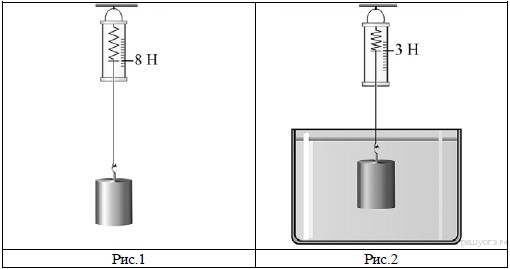 Определите объём цилиндра. Ответ запишите в см3.5.  Какую частоту имеет звук с длиной волны 2 см при скорости распространения 340 м/с? Ответ дайте в кГц.6. На рисунке представлен график зависимости температуры t твёрдого тела от полученного им количества теплоты Q. Масса тела 2 кг. Чему равна удельная теплоёмкость вещества этого тела? Ответ запишите в Дж/(кг · °С).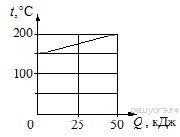 7.  Как меняются скорость звука и длина волны при переходе звуковой волны из воздуха в воду?Для каждой величины определите соответствующий характер изменения:1) увеличивается2) уменьшается3) не изменяетсяЗапишите в таблицу выбранные цифры для каждой физической величины. Цифры в ответе могут повторяться.8. На рисунке представлен график зависимости температуры t от времени τ при непрерывном нагревании и последующем непрерывном охлаждении вещества, первоначально находящегося в твёрдом состоянии.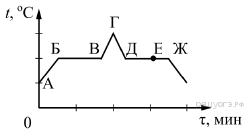 Используя данные графика, выберите из предложенного перечня два верных утверждения. Укажите их номера.1) Участок БВ графика соответствует процессу плавления вещества.2) Участок ГД графика соответствует охлаждению вещества в твёрдом состоянии.3) В процессе перехода вещества из состояния А в состояние Б внутренняя энергия вещества не изменяется.4) В состоянии, соответствующем точке Е на графике, вещество находится целиком в жидком состоянии.5) В процессе перехода вещества из состояния Д в состояние Ж внутренняя энергия вещества уменьшается.9.  Жёсткость пружины динамометра, изображённого на рисунке, равна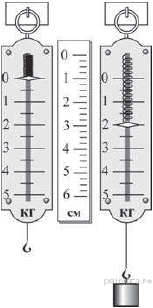 1) 200 Н/м2) 1000 Н/м3) 2000 Н/м4) 4000 Н/м10. На рисунке изображены два термометра, входящие в состав психрометра, установленного в некотором помещении. Объём помещения 80 м3. Используя психрометрическую таблицу, из предложенного перечня утверждений выберите два правильных. Укажите их номера.1) Относительная влажность воздуха в этом помещении равна 65%.2) Плотность водяного пара в воздухе в этом помещении равна ≈ 10,0 г/м3.3) Если температура воздуха в этом помещении понизится на 1 градус, то показание влажного термометра тоже уменьшится на 1 градус.4) Чтобы в этом помещении выпала роса, температура воздуха в помещении должна уменьшиться на 11 °С.5) Масса водяного пара в этом помещении равна 2,23 кг.кова удельная теплоёмкость металла? Ответ запишите в Дж/(кг·°С).11. На рисунке представлен график зависимости температуры от времени для процесса нагревания слитка свинца массой 1 кг. (Удельная теплоёмкость свинца — 130 Дж/(кг·°С).)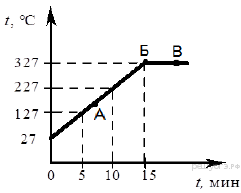 Выберите из предложенного перечня два верных утверждения и запишите в ответе цифры, под которыми они указаны.1) Внутренняя энергия свинца за первые 5 мин нагревания увеличилась на 13 кДж.2) В точке Б свинец находится в жидком состоянии.3) Температура плавления свинца равна 327 °С.4) При переходе свинца из состояния Б в состояние В внутренняя энергия свинца не изменилась.5) В точке А на графике свинец находится частично в твёрдом, частично в жидком состоянии.12.  Запишите результат измерения атмосферного давления с помощью барометра-анероида (см. рисунок), учитывая, что погрешность измерения равна цене деления.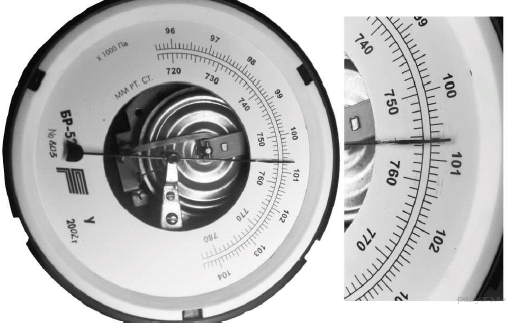 1) (750 ± 5) мм рт. ст.2) (755 ± 1) мм рт. ст.3) (107 ± 1) Па4) (100,7 ± 0,1) Па13.  Установите соответствие между научными открытиями и именами учёных, которым эти открытия принадлежат.К каждой позиции первого столбца подберите соответствующую позицию второго и запишите в таблицу выбранные цифры под соответствующими буквами.Запишите в таблицу выбранные цифры под соответствующими буквами. 14.  Используя каретку (брусок) с крючком, динамометр, два груза, направляющую рейку, соберите экспериментальную установку для измерения коэффициента трения скольжения между кареткой и поверхностью рейки. Абсолютная погрешность измерения силы составляет ±0,1 Н.В ответе:1) сделайте рисунок экспериментальной установки;2) запишите формулу для расчёта коэффициента трения скольжения;3) укажите результаты измерения веса каретки с грузами и силы трения скольжения при движении каретки с грузами по поверхности рейки с учётом абсолютных погрешностей измерений;4) запишите числовое значение коэффициента трения скольжения.15. Выберите два верных утверждения, которые соответствуют содержанию текста. Запишите в ответ их номера.1. Для ультразвуковой эхолокации мыши используют волны частотой менее 20 Гц.2. Для ультразвуковой эхолокации мыши используют волны частотой от 20 Гц до 20 кГц.3. Умение великолепно ориентироваться в пространстве связано у летучих мышей с их способностью излучать и принимать только ультразвуковые волны.4. Умение великолепно ориентироваться в пространстве связано у летучих мышей с их способностью излучать и принимать звуковые и ультразвуковые волны.5. Для ультразвуковой эхолокации мыши используют волны частотой более 20 Гц.Как ориентируются летучие мышиЛетучие мыши обычно живут огромными стаями в пещерах, в которых они прекрасно ориентируются в полной темноте. Влетая и вылетая из пещеры, каждая мышь издает неслышимые нами звуки. Одновременно эти звуки издают тысячи мышей, но это никак не мешает им прекрасно ориентироваться в пространстве в полной темноте и летать, не сталкиваясь друг с другом. Почему летучие мыши могут уверенно летать в полнейшей темноте, не натыкаясь на препятствия? Удивительное свойство этих ночных животных — умение ориентироваться в пространстве без помощи зрения — связано с их способностью испускать и улавливать ультразвуковые волны.Оказалось, что во время полёта мышь излучает короткие сигналы на частоте около 80 кГц, а затем принимает отражённые эхо-сигналы, которые приходят к ней от ближайших препятствий и от пролетающих вблизи насекомых.Для того, чтобы сигнал был отражён препятствием, наименьший линейный размер этого препятствия должен быть не меньше длины волны посылаемого звука. Использование ультразвука позволяет обнаружить предметы меньших размеров, чем можно было бы обнаружить, используя более низкие звуковые частоты. Кроме того, использование ультразвуковых сигналов связано с тем, что с уменьшением длины волны легче реализуется направленность излучения, а это очень важно для эхолокации.Реагировать на тот или иной объект мышь начинает на расстоянии порядка 1 метра, при этом длительность посылаемых мышью ультразвуковых сигналов уменьшается примерно в 10 раз, а частота их следования увеличивается до 100–200 импульсов (щелчков) в секунду. То есть, заметив объект, мышь начинает щелкать более часто, а сами щелчки становятся более короткими. Наименьшее расстояние, которое мышь может определить таким образом, составляет примерно 5 см.Во время сближения с объектом охоты летучая мышь как бы оценивает угол между направлением своей скорости и направлением на источник отражённого сигнала и изменяет направление полёта так, чтобы этот угол становился все меньше и меньше.16.  Может ли летучая мышь, посылая сигнал частотой 80 кГц, обнаружить мошку размером 1 мм? Скорость звука в воздухе принять равной 320 м/c. Ответ поясните.17.  Сколько литров воды при 83 °С нужно добавить к 4 л воды при 20 °С, чтобы получить воду температурой 65 °С? Теплообменом с окружающей средой пренебречь.18. Свинцовая пуля, подлетев к преграде со скоростью v1 = 200 м/с, пробивает ее и вылетает из нее с некоторой скоростью. При этом пуля нагревается на 75 °С. С какой скоростью пуля вылетела из преграды, если на ее нагревание пошло 65% выделившегося количества теплоты? (Удельная теплоёмкость свинца — 130 Дж/(кг·°С).)НаименованиеОбозначениеМножительгигаГ109мегаМ106килок103гектог102сантис10–2миллим10–3микромк10–6нанон10–9Ускорение свободного падения на Землеg = 10 м/с2Гравитационная постояннаяG = 6,7 · 10–11 Н · м2/кг2Скорость света в вакуумес = 3 · 108 м/сЭлементарный зарядe = 1,6 · 10−19 КлТвёрдые телаТвёрдые телаДревесина (сосна)400 кг/м3Парафин900 кг/м3Лёд900 кг/м3Алюминий2700 кг/м3Мрамор2700 кг/м3Цинк7100 кг/м3Сталь, железо7800 кг/м3Медь8900 кг/м3Свинец11 350 кг/м3ЖидкостиЖидкостиБензин700 кг/м3Спирт790 кг/м3Керосин800 кг/м3Масло машинное900 кг/м3Вода1000 кг/м3Молоко цельное1030 кг/м3Вода морская1030 кг/м3Глицерин1260 кг/м3Ртуть13 600 кг/м3теплоёмкость воды4200 Дж/(кг · °C)теплота парообразования воды2,3⋅106 Дж/кгтеплоёмкость спирта2400 Дж/(кг · °C)теплота парообразования спирта9,0⋅105 Дж/кгтеплоёмкость льда2100 Дж/(кг · °C)теплота плавления свинца2,5⋅104 Дж/кгтеплоёмкость алюминия920 Дж/(кг · °C)теплота плавления стали7,8⋅104 Дж/кгтеплоёмкость стали500 Дж/(кг · °C)теплота плавления олова5,9⋅104 Дж/кгтеплоёмкость цинка400 Дж/(кг · °C)теплота плавления льда3,3⋅105 Дж/кгтеплоёмкость меди400 Дж/(кг · °C)теплота сгорания спирта2,9⋅107 Дж/кгтеплоёмкость олова230 Дж/(кг · °C)теплота сгорания керосина4,6⋅107 Дж/кгтеплоёмкость свинца130 Дж/(кг · °C)теплота сгорания бензина4,6⋅107 Дж/кгтеплоёмкость бронзы420 Дж/(кг · °C)Температура плавленияТемпература плавленияТемпература кипенияТемпература кипениясвинца327 °Своды100 °Солова232 °Сспирта78 °Сльда0 °СУдельное электрическое сопротивление, Ом · мм2/м (при 20 °С)Удельное электрическое сопротивление, Ом · мм2/м (при 20 °С)Удельное электрическое сопротивление, Ом · мм2/м (при 20 °С)Удельное электрическое сопротивление, Ом · мм2/м (при 20 °С)серебро0,016никелин0,4медь0,017нихром (сплав)1,1алюминий0,028фехраль1,2железо0,10ФИЗИЧЕСКИЕ ВЕЛИЧИНЫПРИБОРЫА) электрический зарядБ) электрическое напряжениеВ) электрическое сопротивление1) реостат2) амперметр3) омметр4) вольтметр5) электрометрАБВФИЗИЧЕСКИЕ ВЕЛИЧИНЫФОРМУЛЫА) удельная теплоёмкость веществаБ) количество теплоты, необходимое для нагревания    твёрдого вещества1)    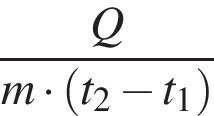 2)    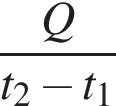 3)    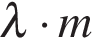 4)   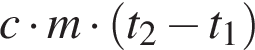 АБСкорость звукаДлина волны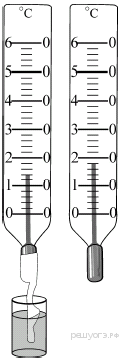 ФИЗИЧЕСКИЕ ОТКРЫТИЯИМЕНА УЧЕНЫХА) закон упругой деформацииБ) закон всемирного тяготения1) И. Ньютон2) Р. Гук3) Б. Паскаль4) АрхимедAБ